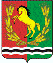 АДМИНИСТРАЦИЯМУНИЦИПАЛЬНОГО ОБРАЗОВАНИЯ КРАСНОГОРСКИЙ СЕЛЬСОВЕТ АСЕКЕВСКОГО РАЙОНА ОРЕНБУРГСКОЙ ОБЛАСТИП О С Т А Н О В Л Е Н И Е__________________________________________________________________22.05 .2017                               п. Красногорский                                      №18-пОб отмене постановления      На основании экспертного заключения государственно-правового  управления Аппарата Губернатора и Правительства Оренбургской области, в соответствии с Федеральным законом от 03.07.2016 №261-ФЗ «О внесении изменений  в Федеральный  закон «О государственном регулировании производства и оборота этилового спирта, алкогольной и спиртосодержащей продукции и об ограничении потребления( распития) алкогольной продукции» Устава муниципального образования  «Красногорский сельсовет»,постановляю:     1. Постановление  от 10.02.2014 №3-п « Об определении границ прилегающих территорий к организациям и (или) объектам, на которых не допускается розничная продажа алкогольной продукции на территории муниципального образования Красногорский сельсовет» отменить.     2. Настоящее постановление вступает в силу после его официального опубликования (обнародования).Глава муниципального образования                                                К.Р.ЛатфулинРазослано:  в прокуратуру района, в дело, государственно-правовое управление.